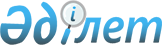 О внесении изменений в решение Жанибекского районного маслихата от 25 декабря 2015 года № 41-1 "О районном бюджете на 2016-2018 годы"
					
			Утративший силу
			
			
		
					Решение Жанибекского районного маслихата Западно-Казахстанской области от 30 ноября 2016 года № 9-1. Зарегистрировано Департаментом юстиции Западно-Казахстанской области 13 декабря 2016 года № 4620. Утратило силу решением Жанибекского районного маслихата Западно-Казахстанской области от 10 марта 2017 года № 12-16      Сноска. Утратило силу решением Жанибекского районного маслихата Западно-Казахстанской области от 10.03.2017 № 12-16 (вводится в действие со дня первого официального опубликования).

      В соответствии с Бюджетным кодексом Республики Казахстан от 4 декабря 2008 года, Законом Республики Казахстан "О местном государственном управлении и самоуправлении в Республике Казахстан" от 23 января 2001 года Жанибекский районный маслихат РЕШИЛ:

      1. Внести в решение Жанибекского районного маслихата от 25 декабря 2015 года № 41-1 "О районном бюджете на 2016-2018 годы" (зарегистрированное в Реестре государственной регистрации нормативных правовых актов № 4227, опубликованное 22 января 2016 года в газете "Шұғыла") следующие изменения:

      пункт 1 изложить в следующей редакции:

      "1. Утвердить районный бюджет на 2016-2018 годы согласно приложениям 1, 2 и 3 соответственно, в том числе на 2016 год в следующих объемах:

      1) доходы – 2 613 862 тысяч тенге:

      налоговые поступления – 311 003 тысячи тенге;

      неналоговые поступления – 5 683 тысяч тенге; 

      поступления от продажи основного капитала – 779 тысяч тенге;

      поступления трансфертов – 2 296 397 тысяч тенге;

      2) затраты – 2 652 513 тысяч тенге;

      3) чистое бюджетное кредитование – 52 003 тысяч тенге:

      бюджетные кредиты – 66 812 тысяч тенге;

      погашение бюджетных кредитов – 14 809 тысяч тенге;

      4) сальдо по операциям с финансовыми активами – 0 тенге:

      приобретение финансовых активов – 0 тенге;

      поступления от продажи финансовых активов государства – 0 тенге;

      5) дефицит (профицит) бюджета – -90 654 тысяч тенге;

      6) финансирование дефицита (использование профицита) бюджета – 90 654 тысячи тенге;

      поступление займов – 66 812 тысяч тенге;

      погашение займов – 14 809 тысяч тенге;

      используемые остатки бюджетных средств – 38 651 тысяч тенге.";

      приложение 1 к указанному решению изложить в новой редакции согласно приложению к настоящему решению.

      2. Руководителю аппарата Жанибекского районного маслихата (Н. Уалиева) обеспечить государственную регистрацию данного решения в органах юстиции, его официальное опубликование в информационно-правовой системе "Әділет" и в средствах массовой информации.

      3. Настоящее решение вводится в действие с 1 января 2016 года.

 Районный бюджет на 2016 год            тысяч тенге


					© 2012. РГП на ПХВ «Институт законодательства и правовой информации Республики Казахстан» Министерства юстиции Республики Казахстан
				
      Председатель сессии

Г. М. Нургалиева

      Секретарь маслихата 

Т. З. Кадимов
Приложение 
к решению Жанибекского 
районного маслихата 
от 30 ноября 2016 года 
№ 9-1Приложение 1 
к решению Жанибекского 
районного маслихата 
от 25 декабря 2015 года 
№ 41-1Категория

Категория

Категория

Категория

Категория

Сумма

Класс

Класс

Класс

Класс

Сумма

Подкласс

Подкласс

Подкласс

Сумма

Специфика

Специфика

Сумма

Наименование

Сумма

1) Доходы

2 613 862

1

Налоговые поступления

311 003

01

Подоходный налог

116 700

2

Индивидуальный подоходный налог

116 700

03

Социальный налог

105 000

1

Социальный налог

105 000

04

Hалоги на собственность

81 246

1

Hалоги на имущество

62 432

3

Земельный налог

945

4

Hалог на транспортные средства

16 169

5

Единый земельный налог

1 700

05

Внутренние налоги на товары, работы и услуги

6 857

2

Акцизы

620

3

Поступления за использование природных и других ресурсов

2 600

4

Сборы за ведение предпринимательской и профессиональной деятельности

3 637

08

Обязательные платежи, взимаемые за совершение юридически значимых действий и (или) выдачу документов уполномоченными на то государственными органами или должностными лицами

1 200

1

Государственная пошлина

1 200

2

Неналоговые поступления

5 683

01

Доходы от государственной собственности

4 950

5

Доходы от аренды имущества, находящегося в государственной собственности

4 950

06

Прочие неналоговые поступления

733

1

Прочие неналоговые поступления

733

3

Поступления от продажи основного капитала

779

03

Продажа земли и нематериальных активов

779

1

Продажа земли

779

4

Поступления трансфертов

2 296 397

02

Трансферты из вышестоящих органов государственного управления

2 296 397

2

Трансферты из областного бюджета

2 296 397

Функциональная группа

Функциональная группа

Функциональная группа

Функциональная группа

Функциональная группа

Сумма

Функциональная подгруппа

Функциональная подгруппа

Функциональная подгруппа

Функциональная подгруппа

Сумма

Администратор бюджетных программ

Администратор бюджетных программ

Администратор бюджетных программ

Сумма

Программа

Программа

Сумма

Наименование

Сумма

2) Затраты

2 652 513

01

Государственные услуги общего характера

301 038

1

Представительные, исполнительные и другие органы, выполняющие общие функции государственного управления

257 160

112

Аппарат маслихата района (города областного значения)

17 176

001

Услуги по обеспечению деятельности маслихата района (города областного значения)

17 176

122

Аппарат акима района (города областного значения)

74 397

001

Услуги по обеспечению деятельности акима района (города областного значения)

70 104

003

Капитальные расходы государственного органа

4 293

123

Аппарат акима района в городе, города районного значения, поселка, села, сельского округа

165 587

001

Услуги по обеспечению деятельности акима района в городе, города районного значения, поселка, села, сельского округа

162 817

022

Капитальные расходы государственного органа

2 770

9

Прочие государственные услуги общего характера

43 878

458

Отдел жилищно-коммунального хозяйства, пассажирского транспорта и автомобильных дорог района (города областного значения)

24 150

001

Услуги по реализации государственной политики на местном уровне в области жилищно-коммунального хозяйства, пассажирского транспорта и автомобильных дорог

22 490

013

Капитальные расходы государственного органа

1 660

459

Отдел экономики и финансов района (города областного значения)

19 728

001

Услуги по реализации государственной политики в области формирования и развития экономической политики, государственного планирования, исполнения бюджета и управления коммунальной собственностью района (города областного значения)

19 728

02

Оборона

5 552

1

Военные нужды

3 056

122

Аппарат акима района (города областного значения)

3 056

005

Мероприятия в рамках исполнения всеобщей воинской обязанности

3 056

2

Организация работы по чрезвычайным ситуациям

2 496

122

Аппарат акима района (города областного значения)

2 496

006

Предупреждение и ликвидация чрезвычайных ситуаций масштаба района (города областного значения)

1 516

007

Мероприятия по профилактике и тушению степных пожаров районного (городского) масштаба, а также пожаров в населенных пунктах, в которых не созданы органы государственной противопожарной службы

980

03

Общественный порядок, безопасность, правовая, судебная, уголовно-исполнительная деятельность

4 704

9

Прочие услуги в области общественного порядка и безопасности

4 704

458

Отдел жилищно-коммунального хозяйства, пассажирского транспорта и автомобильных дорог района (города областного значения)

4 704

021

Обеспечение безопасности дорожного движения в населенных пунктах

4 704

04

Образование

1 590 429

1

Дошкольное воспитание и обучение

245 331

464

Отдел образования района (города областного значения)

245 331

009

Обеспечение деятельности организаций дошкольного воспитания и обучения

182 619

040

Реализация государственного образовательного заказа в дошкольных организациях образования

62 712

2

Начальное, основное среднее и общее среднее образование

1 272 471

123

Аппарат акима района в городе, города районного значения, поселка, села, сельского округа

344

005

Организация бесплатного подвоза учащихся до школы и обратно в сельской местности

344

457

Отдел культуры, развития языков, физической культуры и спорта района (города областного значения)

32 237

017

Дополнительное образование для детей и юношества по спорту

32 237

464

Отдел образования района (города областного значения)

1 239 890

003

Общеобразовательное обучение

1 157 113

006

Дополнительное образование для детей

82 777

9

Прочие услуги в области образования

72 627

464

Отдел образования района (города областного значения)

72 627

001

Услуги по реализации государственной политики на местном уровне в области образования

8 820

005

Приобретение и доставка учебников, учебно-методических комплексов для государственных учреждений образования района (города областного значения)

20 314

007

Проведение школьных олимпиад, внешкольных мероприятий и конкурсов районного (городского) масштаба

1 168

015

Ежемесячная выплата денежных средств опекунам (попечителям) на содержание ребенка-сироты (детей-сирот), и ребенка (детей), оставшегося без попечения родителей

3 187

029

Обследование психического здоровья детей и подростков и оказание психолого-медико-педагогической консультативной помощи населению

10 899

067

Капитальные расходы подведомственных государственных учреждений и организаций

28 239

06

Социальная помощь и социальное обеспечение

177 470

1

Социальное обеспечение

42 772

451

Отдел занятости и социальных программ района (города областного значения)

42 772

005

Государственная адресная социальная помощь

3 446

016

Государственные пособия на детей до 18 лет

39 326

2

Социальная помощь

110 658

451

Отдел занятости и социальных программ района (города областного значения)

110 658

002

Программа занятости

29 024

006

Оказание жилищной помощи

6 310

007

Социальная помощь отдельным категориям нуждающихся граждан по решениям местных представительных органов

36 134

010

Материальное обеспечение детей-инвалидов, воспитывающихся и обучающихся на дому

752

014

Оказание социальной помощи нуждающимся гражданам на дому

24 680

017

Обеспечение нуждающихся инвалидов обязательными гигиеническими средствами и предоставление услуг специалистами жестового языка, индивидуальными помощниками в соответствии с индивидуальной программой реабилитации инвалида

13 758

9

Прочие услуги в области социальной помощи и социального обеспечения

24 040

451

Отдел занятости и социальных программ района (города областного значения)

23 816

001

Услуги по реализации государственной политики на местном уровне в области обеспечения занятости и реализации социальных программ для населения

17 594

011

Оплата услуг по зачислению, выплате и доставке пособий и других социальных выплат

1 532

021

Капитальные расходы государственного органа

4 690

458

Отдел жилищно-коммунального хозяйства, пассажирского транспорта и автомобильных дорог района (города областного значения)

224

050

Реализация Плана мероприятий по обеспечению прав и улучшению качества жизни инвалидов в Республике Казахстан на 2012-2018 годы

224

07

Жилищно-коммунальное хозяйство

73 954

1

Жилищное хозяйство

23 228

123

Аппарат акима района в городе, города районного значения, поселка, села, сельского округа

2 003

027

Ремонт и благоустройство объектов в рамках развития городов и сельских населенных пунктов по Дорожной карте занятости 2020

2 003

457

Отдел культуры, развития языков, физической культуры и спорта района (города областного значения)

19 004

024

Ремонт объектов в рамках развития городов и сельских населенных пунктов по Дорожной карте занятости 2020

19 004

458

Отдел жилищно-коммунального хозяйства, пассажирского транспорта и автомобильных дорог района (города областного значения)

1 300

003

Организация сохранения государственного жилищного фонда

300

004

Обеспечение жильем отдельных категорий граждан

1 000

464

Отдел образования района (города районного значения)

921

026

Ремонт объектов в рамках развития городов и сельских населенных пунктов по Дорожной карте занятости 2020

921

2

Коммунальное хозяйство

19 722

123

Аппарат акима района в городе, города районного значения, поселка, села, сельского округа

8 722

014

Организация водоснабжения населенных пунктов

8 722

466

Отдел архитектуры, градостроительства и строительства района (города областного значения)

11 000

006

Развитие системы водоснабжения и водоотведения

1 000

058

Развитие системы водоснабжения и водоотведения в сельских населенных пунктах

10 000

3

Благоустройство населенных пунктов

31 004

123

Аппарат акима района в городе, города районного значения, поселка, села, сельского округа

25 205

008

Освещение улиц населенных пунктов

20 512

010

Содержание мест захоронений и погребение безродных

80

011

Благоустройство и озеленение населенных пунктов

4 613

458

Отдел жилищно-коммунального хозяйства пассажирского транспорта и автомобильных дорог района (города областного значения)

5 799

018

Благоустройство и озеленение населенных пунктов

5 799

08

Культура, спорт, туризм и информационное пространство

260 414

1

Деятельность в области культуры

135 925

457

Отдел культуры, развития языков, физической культуры и спорта района (города областного значения)

135 925

003

Поддержка культурно-досуговой работы

135 925

2

Спорт

7 353

457

Отдел культуры, развития языков, физической культуры и спорта района (города областного значения)

7 353

009

Проведение спортивных соревнований на районном (города областного значения) уровне

1 733

010

Подготовка и участие членов сборных команд района (города областного значения) по различным видам спорта на областных спортивных соревнованиях

5 620

3

Информационное пространство

78 956

456

Отдел внутренней политики района (города областного значения)

9 232

002

Услуги по проведению государственной информационной политики

9 232

457

Отдел культуры, развития языков, физической культуры и спорта района (города областного значения)

69 724

006

Функционирование районных (городских) библиотек

69 724

9

Прочие услуги по организации культуры, спорта, туризма и информационного пространства

38 180

456

Отдел внутренней политики района (города областного значения)

20 963

001

Услуги по реализации государственной политики на местном уровне в области информации, укрепления государственности и формирования социального оптимизма граждан

11 714

003

Реализация мероприятий в сфере молодежной политики

9 249

457

Отдел культуры, развития языков, физической культуры и спорта района (города областного значения)

17 217

001

Услуги по реализации государственной политики на местном уровне в области культуры, развития языков, физической культуры и спорта

12 555

014

Капитальные расходы государственного органа

3 150

032

Капитальные расходы подведомственных государственных учреждений и организаций

1 512

10

Сельское, водное, лесное, рыбное хозяйство, особо охраняемые природные территории, охрана окружающей среды и животного мира, земельные отношения

140 339

1

Сельское хозяйство

95 041

459

Отдел экономики и финансов района (города областного значения)

13 865

099

Реализация мер по оказанию социальной поддержки специалистов

13 865

466

Отдел архитектуры, градостроительства и строительства района (города областного значения)

9 129

010

Развитие объектов сельского хозяйства

9 129

473

Отдел ветеринарии района (города областного значения)

58 487

001

Услуги по реализации государственной политики на местном уровне в сфере ветеринарии

16 786

005

Обеспечение функционирования скотомогильников (биотермических ям)

3 211

006

Организация санитарного убоя больных животных

5 114

007

Организация отлова и уничтожения бродячих собак и кошек

1 394

008

Возмещение владельцам стоимости изымаемых и уничтожаемых больных животных, продуктов и сырья животного происхождения

15 991

047

Возмещение владельцам стоимости обезвреженных (обеззараженных) и переработанных без изъятия животных, продукции и сырья животного происхождения, представляющих опасность для здоровья животных и человека

15 991

498

Отдел земельных отношений и сельского хозяйства района (города областного значения)

13 560

001

Услуги по реализации государственной политики на местном уровне в сфере земельных отношений и сельского хозяйства

13 560

9

Прочие услуги в области сельского, водного, лесного, рыбного хозяйства, охраны окружающей среды и земельных отношений

45 298

473

Отдел ветеринарии района (города областного значения)

45 298

011

Проведение противоэпизоотических мероприятий

45 298

11

Промышленность, архитектурная, градостроительная и строительная деятельность

13 631

2

Архитектурная, градостроительная и строительная деятельность

13 631

466

Отдел архитектуры, градостроительства и строительства района (города областного значения)

13 631

001

Услуги по реализации государственной политики в области строительства, улучшения архитектурного облика городов, районов и населенных пунктов области и обеспечению рационального и эффективного градостроительного освоения территории района (города областного значения)

13 631

12

Транспорт и коммуникации

42 237

1

Автомобильный транспорт

42 237

123

Аппарат акима района в городе, города районного значения, поселка, села, сельского округа

210

013

Обеспечение функционирования автомобильных дорог в городах районного значения, поселках, селах, сельских округах

210

458

Отдел жилищно-коммунального хозяйства, пассажирского транспорта и автомобильных дорог района (города областного значения)

42 027

022

Развитие транспортной инфраструктуры

12 925

023

Обеспечение функционирования автомобильных дорог

26 777

045

Капитальный и средний ремонт автомобильных дорог районного значения и улиц населенных пунктов

2 325

13

Прочие

24 522

3

Поддержка предпринимательской деятельности и защита конкуренции

7 644

469

Отдел предпринимательства района (города областного значения)

7 644

001

Услуги по реализации государственной политики на местном уровне в области развития предпринимательства

7 644

9

Прочие

16 878

459

Отдел экономики и финансов района (города областного значения)

535

012

Резерв местного исполнительного органа района (города областного значения)

535

464

Отдел образования района (города областного значения)

16 343

041

Реализация мер по содействию экономическому развитию регионов в рамках Программы "Развитие регионов"

16 343

14

Обслуживание долга

21

1

Обслуживание долга

21

459

Отдел экономики и финансов района (города областного значения)

21

021

Обслуживание долга местных исполнительных органов по выплате вознаграждений и иных платежей по займам из областного бюджета

21

15

Трансферты

18 202

1

Трансферты

18 202

459

Отдел экономики и финансов района (города областного значения)

18 202

006

Возврат неиспользованных (недоиспользованных) целевых трансфертов

53

051

Трансферты органам местного самоуправления

18 149

3) Чистое бюджетное кредитование

52 003

Бюджетные кредиты

66 812

10

Сельское, водное, лесное, рыбное хозяйство, особо охраняемые природные территории, охрана окружающей среды и животного мира, земельные отношения

66 812

1

Сельское хозяйство

66 812

459

Отдел экономики и финансов района (города областного значения)

66 812

018

Бюджетные кредиты для реализации мер социальной поддержки специалистов

66 812

Категория

Категория

Категория

Категория

Категория

Сумма

Класс

Класс

Класс

Класс

Сумма

Подкласс

Подкласс

Подкласс

Сумма

Специфика

Специфика

Сумма

Наименование

1

2

3

4

5

6

Погашение бюджетных кредитов

14 809

5

Погашение бюджетных кредитов

14 809

01

Погашение бюджетных кредитов

14 809

1

Погашение бюджетных кредитов, выданных из государственного бюджета

14 809

Функциональная группа

Функциональная группа

Функциональная группа

Функциональная группа

Функциональная группа

Сумма

Функциональная подгруппа

Функциональная подгруппа

Функциональная подгруппа

Функциональная подгруппа

Сумма

Администратор бюджетных программ

Администратор бюджетных программ

Администратор бюджетных программ

Сумма

Программа

Программа

Сумма

Наименование

Сумма

1

2

3

4

5

6

4) Сальдо по операциям с финансовыми активами

0

Приобретение финансовых активов

0

Поступления от продажи финансовых активов государства

0

5) Дефицит (профицит) бюджета

-90 654

6) Финансирование дефицита (использование профицита) бюджета

90 654

Категория

Категория

Категория

Категория

Категория

Сумма

Класс

Класс

Класс

Класс

Сумма

Подкласс

Подкласс

Подкласс

Сумма

Специфика

Специфика

Сумма

Наименование

Сумма

1

2

3

4

5

6

Поступление займов

66 812

7

Поступления займов

66 812

01

Внутренние государственные займы

66 812

2

Договоры займа

66 812

Функциональная группа

Функциональная группа

Функциональная группа

Функциональная группа

Функциональная группа

Сумма

Функциональная подгруппа

Функциональная подгруппа

Функциональная подгруппа

Функциональная подгруппа

Сумма

Администратор бюджетных программ

Администратор бюджетных программ

Администратор бюджетных программ

Сумма

Программа

Программа

Сумма

Наименование

Сумма

1

2

3

4

5

6

Погашение займов

14 809

16

Погашение займов

14 809

1

Погашение займов

14 809

459

Отдел экономики и финансов района (города областного значения)

14 809

005

Погашение долга местного исполнительного органа перед вышестоящим бюджетом

14 809

Категория

Категория

Категория

Категория

Категория

Сумма

Класс

Класс

Класс

Класс

Сумма

Подкласс

Подкласс

Подкласс

Сумма

Специфика

Специфика

Сумма

Наименование

Сумма

1

2

3

4

5

6

8

Используемые остатки бюджетных средств

38 651

01

Остатки бюджетных средств

38 651

1

Свободные остатки бюджетных средств

38 651

01

Свободные остатки бюджетных средств

38 651

